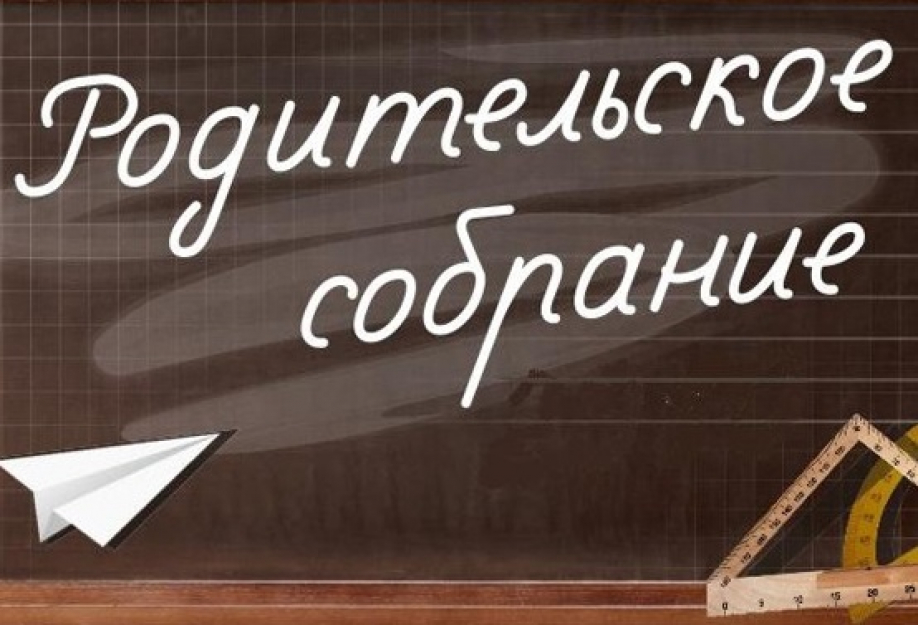 Приложение №1 к Приказу от 06.03.2020г № 41-01 -ОДГрафик проведения родительских собраний  в 2019-2020 уч. году  (март, 2020г.)Тема собрания: «Компетентный родитель – счастливый ребёнок»классДата и время проведенияВопросы для обсужденияОтветственные Место проведения111.03.202018.00ч.1. Итоги  учебно-воспитательного процесса за II триместр. Порядок проведения ВПР, РДР2.Эмоциональный мир ребёнка. Его значение и пути развития.3.Организация летней оздоровительной компании.4.Профилактика простудных заболеваний.Безопасность обучающихся   (безопасное нахождение вблизи водоемов в весенний период, на Ж/Д путях, на улицах и дорогах города).Организационные вопросы.Классные руководителикабинеты  гимназии2 11.03.202018.001. Итоги  учебно-воспитательного процесса за II триместр. Порядок проведения ВПР, РДР.2. Наказание и поощрение в семейном воспитании.3.Организация летней оздоровительной компании.4.Профилактика простудных заболеваний.Безопасность обучающихся   (безопасное нахождение вблизи водоемов в весенний период, на Ж/Д путях, на улицах и дорогах города).Организационные вопросы.Классные руководителиКабинеты гимназии312.03.202018.001. Итоги  учебно-воспитательного процесса за II триместр. Порядок проведения ВПР, РДР.2. Воображение и его роль в жизни ребёнка.3.Организация летней оздоровительной компании.4.Профилактика простудных заболеваний.Безопасность обучающихся   (безопасное нахождение вблизи водоемов в весенний период, на Ж/Д путях, на улицах и дорогах города).Организационные вопросы.Классные руководителиКабинеты гимназии412.03.202018.00 1.Итоги  учебно-воспитательного процесса за II триместр. Порядок проведения ВПР, РДР.2. Речевые навыки и их значение в дальнейшем обучении школьников. 3.Организация летней оздоровительной компании.4.Профилактика простудных заболеваний.Безопасность обучающихся   (безопасное нахождение вблизи водоемов в весенний период, на Ж/Д путях, на улицах и дорогах города).Организационные вопросы.Классные руководителиКабинеты гимназии5-611.03.202019.00ч.1.Итоги  учебно-воспитательного процесса за II триместр. Порядок проведения ВПР, РДР.2. Физкультура и спорт в жизни школьника.3.Организация летней оздоровительной компании.4.Профилактика простудных заболеваний.Безопасность обучающихся   (безопасное нахождение вблизи водоемов в весенний период, на Ж/Д путях, на улицах и дорогах города).Организационные вопросы.Классные руководителиКабинеты гимназии7-812.03.202019.001.Итоги  учебно-воспитательного процесса за II триместр. Порядок проведения ВПР, РДР.2. Увлечения вашего ребенка. Круг чтения школьников.3.Организация летней оздоровительной компании.4.Профилактика простудных заболеваний.Безопасность обучающихся   (безопасное нахождение вблизи водоемов в весенний период, на Ж/Д путях, на улицах и дорогах города).Организационные вопросы.Классные руководителиКабинеты гимназии913.03.202019.001.Итоги  учебно-воспитательного процесса за II триместр. 2.Как подготовить себя и ребенка к экзаменам.  Эмоции и чувства во время экзамена.3. Участие школьников в профориентационном проекте «Карта талантов Подмосковья» (Совета психолога)4.Профилактика простудных заболеваний.Безопасность обучающихся   (безопасное нахождение вблизи водоемов в весенний период, на Ж/Д путях, на улицах и дорогах города).Организационные вопросы.Зам. дир. по УВРПаламарчук Н.К.  Классные руководителиПедагог-психологЕвдокимова А.В.Актовый зал, кабинеты гимназии1013.03.202018.301. Учебные итоги 10 класса – ступенька в будущее.2. Участие школьников в профориентационном проекте «Карта талантов Подмосковья» (Совета психолога)3.Профилактика простудных заболеваний.Безопасность обучающихся   (безопасное нахождение вблизи водоемов в весенний период, на Ж/Д путях, на улицах и дорогах города).Организационные вопросы.Классные руководителиПедагог-психолог Евдокимова А.В.Классные руководителиКабинетыгимназии1113.03.202019.001.Учебные итоги. Еще раз о ЕГЭ.2.Психологическая поддержка выпускников во время ЕГЭ (советы  психолога).3.Профилактика простудных заболеваний.Безопасность обучающихся   (безопасное нахождение вблизи водоемов в весенний период, на Ж/Д путях, на улицах и дорогах города).Организационные вопросы.Зам. дир. по УВРБудникова Г.В.Педагог-психолог Евдокимова А.В.Классные руководители218 каб., кабинеты гимназии